Si vous éprouvez des difficultés à lire ce courriel, veuillez essayer la version Web.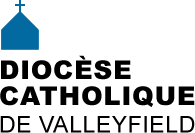 INFO HEBDO1er juin 2016                         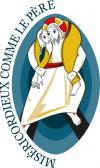 Jubilé de la MiséricordeSuggestion pour vivre la Miséricorde au quotidien:Consacrez quelques minutes de votre semaine pour vous rendre à l'église, vous y recueillir ou être simplement avec le Christ Miséricordieux.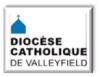 NOUVEAUTÉS Diocèse/Communauté diaconale / «Chers diacres, vives dans la disponibilité!»  Pape FrançoisLes défis de la famille, selon le pape François, article de Frédéric Barriault, Communications et SociétéBulletin de communicationsGalerie photos/ Messe des MargueritesNOUVELLESVISITE DE LA BASILIQUE-CATHÉDRALE SAINTE-CÉCILE: à partir du 7 juillet, du mardi au vendredi, la basilique-cathédrale sera ouverte de 13h30 à 16h30 (en plus du dimanche de 13h à 16). Vous pourrez vous y recueillir, prendre le temps de lire un texte de la Parole de Dieu, ou tout simplement vous laisser bercer par la beauté de ce lieu habité par le plus grand Architecte de l'univers. Il vous sera aussi possible de bénéficier d'un jeune guide-étudiant qui pourra vous aider à découvrir l'histoire de notre patrimoine qui mérite d'être connu et reconnu. On vous y attend en grand nombre.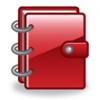 3 juin, 19h30: Fête du Sacré-Coeur, église Sacré-Coeur-de-Jésus, Sal.-de-Valleyfield2-3-4-5 juin: Les Seigneuriales de Vaudreuil-Dorion4 juin: Festival de la foi4-5 juin: Bazar Saint-Zotique7 juin, 19h: Heure de prière chez les Clarisses10-11 juin, 19h30: Concert de piano à 4 mains, église Saint-Michel, Vaudreuil-Dorion11 juin, 9h: Journée de ressourcement, Renouveau charismatique12 juin: Pèlerinage des paroisses de Châteauguay, basilique-cathédrale Ste-Cécile15 juin, 9h30: Journée de réflexion Le Tournant missionnaire20 juin, 19h30: Fête de saint Josémaria Escriva, église Saint-Ignace, Coteau-du-Lac2-3 juillet: Bazar communauté Saint-Louis-de-Gonzague12-13 août: Bazar communauté Saint-Malachie, OrmstownCONSULTER LE CALENDRIER DIOCÉSAIN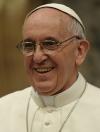 Le pape François: Les «miracles» de sa visite en Centrafrique. Source: www.aleteia.org 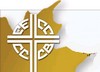 Catéchisme de l'Église catholique - Grand format. Commandez maintenant!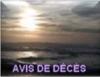 MME GISÈLE RICHER-CYR - À Saint-Jérôme, le 30 mai 2016, est décédée à l’âge de 88 ans, Mme Gisèle Richer, épouse de feu Edouard Cyr. Elle était la mère de Mgr Luc Cyr. Elle sera exposée le mercredi 1er juin 2016 de 14h à 17h et 19h à 22h ainsi que jeudi 2 juin 2016 dès 9h à la résidence funéraire Desrosiers & Fils Inc. située au 10 rue De Martigny Est, Saint-Jérôme, Qc J7Z 1V6. Les funérailles auront lieu le jeudi 2 juin 2016 à 10h30 en la cathédrale de Saint-Jérôme (355 rue St-Georges, Saint-Jérôme, Qc J7Z 5A9). [Voir avis détaillé]  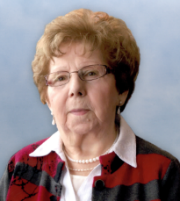 Nos prières et sympathies à Mgr Cyr et à sa famille! 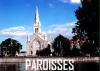 VISITE DE LA BASILIQUE-CATHÉDRALE SAINTE-CÉCILE: à partir du 7 juillet, du mardi au vendredi, la basilique-cathédrale sera ouverte de 13h30 à 16h30 (en plus du dimanche de 13h à 16). Vous pourrez vous y recueillir, prendre le temps de lire un texte de la Parole de Dieu, ou tout simplement vous laisser bercer par la beauté de ce lieu habité par le plus grand Architecte de l'univers. Il vous sera aussi possible de bénéficier d'un jeune guide-étudiant qui pourra vous aider à découvrir l'histoire de notre patrimoine qui mérite d'être connu et reconnu. On vous y attend en grand nombre.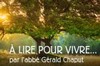 RÉFLEXIONS DE G. CHAPUTAutorité en mode mineurMarie, en mode sortie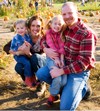 Semaine du Saint-Laurent - Journée pêche et plein air au Camp Bosco. Source: www.infosuroit.comRIGAUD: Contes russes symphoniques de l'Orchestre symphonique de Montréal, lundi 6 juin, et mercredi 8 juin à 19h30. Gratuit. Source: www.infosuroit.com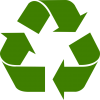 11 juin:  « Les activités suivantes se dérouleront à la PAROISSE SAINTE-MARGUERITE D'YOUVILLE, 8, rue Rainville, Châteauguay J6K 1H5: 13h30 Julie Courchesne du Domaine Coquelicots, partagera son mode de vie basé sur l’autosuffisance. Réduire considérablement ses dépenses pour fabriquer ses produits de consommation. Places sont limitées. RSVP: Giovana 450-691-0180 gvelg@hotmail.com15h00 Nicole Boisvert donnera toutes les informations sur le Jardin de Curé autour de l'église.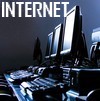 ​ACTUALITÉSInfo-Paulines: Conférences à venirInfolettre Églises vertes - mai 2016Nouvelles de Proximo - Radio VM 27 mai 2016Centre canadien d'oecuménisme - Infolettre mai 2016DIVERSCONFÉRENCE: gratuite 3 juin, 19h au Centre St-Pierre, 1212 Panet, Montréal. (Accès station métro Beaudry). «Comment se portent nos soeurs et frères en Syrie?  Infos: 514-932-0552«Qu'est-ce que la transsubstantiation?» Ce dogme de la foi catholique est surtout un mot bien mystérieux...  Jacques Gauthier 28 mai 2016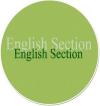 ENGLISH SECTION English Calendar HumourIf Moses were alive today, why would he be considered to be a remarkable man? Because he would be several thousand years old. -Source: www.herds of jokes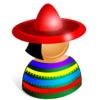 SECCIÓN EN ESPAÑOLMisa de junio en español.  -  Domingo 5 de junio a las 12h30 en la iglesia Sainte-Marguerite D’Youville. Durante la misa, los niños de la catequesis recibirán su Primera Comunión. http://diocesevalleyfield.org/fr/espanol/misa-de-junio-en-espanol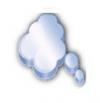 «  L’amitié, c’est ce qui vient du cœur quand on fait ensemble des choses belles et difficiles.»  Abbé Pierre. Pause spirituelle no 985 Gilles Cloutier.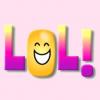 Bonjour Madame, je voudrais m'inscrire au chômage.- Très bien, Monsieur, quel métier exercez-vous ?- Graisseur de sécateurs- Graisseur de sécateurs, c'est un métier cela, Monsieur ?- Mais bien sûr, Madame- Ah bon ! Votre nom ?- Rousseau- Prénom ?- Jean-Jacques- Jean-Jacques Rousseau ? Mais c'est un nom connu cela !- Mais évidemment, Madame, cela fait plus de vingt ans que je graisse des sécateurs !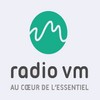 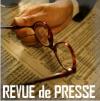 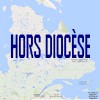 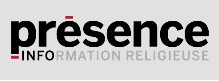 Tous droits réservés - Diocèse catholique de Valleyfield11, rue de l'église, Salaberry-de-Valleyfield, QC  J6T 1J5T 450 373.8122  - F 450 371.0000info@diocesevalleyfield.org Tous droits réservés - Diocèse catholique de Valleyfield11, rue de l'église, Salaberry-de-Valleyfield, QC  J6T 1J5T 450 373.8122  - F 450 371.0000info@diocesevalleyfield.org Faites parvenir les informations concernant vos événements à info@diocesevalleyfield.orgFaites parvenir les informations concernant vos événements à info@diocesevalleyfield.orgPour vous désinscrire: info@diocesevalleyfield.orgS.V.P. Spécifier votre nom et l'adresse électronique à désinscrire. Merci!Pour vous désinscrire: info@diocesevalleyfield.orgS.V.P. Spécifier votre nom et l'adresse électronique à désinscrire. Merci!